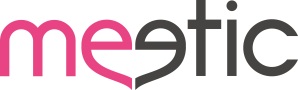 LOS SOLTEROS DE CASTILLA Y LEÓN, IMPERFECTAMENTE SOÑADORES, SENSIBLES Y TÍMIDOSEn Castilla y León, los solteros se consideran imperfectos por ser soñadores, salvo los sorianos y zamoranos que se caracterizan por ser enamoradizosLos solteros de Palencia los solteros más sensibles de la comunidad y los salmantinos los más impulsivos. Valladolid, diciembre de 2015.-  La imperfección forma parte del ser humano desde el principio de los tiempos… ¿por qué será que insistimos en ocultar nuestras imperfecciones? Éstas nos definen, nos hacen únicos y son parte de nuestra personalidad. Según Lovegeist, el estudio de TNS para Meetic, los solteros no buscan ese ideal de perfección que tan arraigado está en nuestra sociedad, es más, el 97% de los encuestados percibe que las imperfecciones son atractivas y hacen a cada persona única y especial. Los de Palencia los más sensiblesSegún la encuesta los solteros de Palencia son los más sensibles de la comunidad, consideran que es una de sus mayores imperfecciones con un 13%, seguidos por los salmantinos con un 12%. En el lado contrario de la sensibilidad, nos encontramos con los solteros de Segovia, sólo el 8% de ellos considera que la sensibilidad es una imperfección, de hecho ellos se consideran enamoradizos como los sorianos (8%). En mayor o menor medida, la sensibilidad está presente en toda Castilla y León, el 100% de los castellano y leoneses encuestados declara que “ser sensible” los hace imperfectos. Imperfectos soñadoresLos solteros de Castilla y León también se consideran imperfectos por ser soñadores, los más: palentinos, leoneses y vallisoletanos con casi el 12% quienes también consideran que ser soñadores es una de sus imperfecciones. Por último, según la encuesta de Meetic, los solteros de Zamora son los castellano y leoneses con los pies más en la tierra, ya que son los menos soñadores de la comunidad. Además los solteros de Salamanca son con un 8% los más impulsivos, frente al 5% de los palentinos, quienes se llevan el título de los más tranquilos de la comunidad.  ¿Tímidos los castellano y leoneses?Asimismo, la mayoría de los solteros de Castilla y León declararon en la encuesta de Meetic que la timidez es una de sus mayores imperfecciones. Los más, los de Zamora, con un 17%, seguidos por los solteros de Soria (15%) y Palencia (14%). Parece ser que los solteros de Segovia son los más echaos pa’ lante, con un 12%, son los solteros menos tímidos de la comunidad… Además es la imperfección con el porcentaje más alto de toda Castilla y León. ¿Quién lo diría? ¿Será que los castellanoleoneses ocultan demasiado sus imperfecciones? No es necesario, el estudio revela que la timidez resulta “encantadora” para un 75% de los solteros españoles.   Resumiendo, Castilla y León ofrece una variedad de imperfecciones para todos los gustos. Por lo tanto, los castellano y leoneses imperfectamente sensibles, enamoradizos, tercos, impulsivos, soñadores o tímidos, tienen la oportunidad de conocer a alguien que les gusten sus imperfecciones. Y Meetic ofrece más oportunidades para conocer gente nueva estés donde estés gracias a su aplicación: a través de geolocalización, aleatoriamente o por criterios.ºwww.meetic.es*LoveGeistTM 2015 ha sido elaborado por TNS a petición de Meetic entre el 28 de octubre de 2014 y el 19 de enero de 2015 a través de 9.258 solteros de entre 18 y 65 años de 7 países europeos (Reino Unido, Francia, Holanda, Dinamarca, España, Italia y Alemania) En España el estudio se ha desarrollado a través de 1.000 solteros que aseguran no estar en ninguna relación (a pesar de su status matrimonial: soltero, divorciado o separado). Durante el análisis, los datos han sido cuidadosamente tratados teniendo en cuenta el número de solteros de cada país en términos de edad y género. Para calcular las estadísticas a nivel europeo  se han tenido en cuenta también el tamaño y población de cada país.NEW! Visita el nuevo press room de Meetic donde puedes encontrar toda la información: www.meetic-group.com/press/es/Sobre  MeeticFundada en 2001, Meetic es la única marca que ofrece los mayores servicios para conocer gente nueva a través de cualquier tipo de tecnología: portal, móvil, aplicaciones y eventos, además de ser el más recomendado por los solteros españoles. Actualmente, Meetic, presente en 16 países europeos y disponible en 13 idiomas diferentes, forma parte de IAC, empresa internacional líder en Internet con más de 150 marcas especializadas en ofrecer servicios a los consumidores. Para más información, visita www.meetic.esPara más información PRENSA 					GLOBALLY – 91 781 39 87 					Silvia LuacesSilvia.luaces@globally.esAgustina RatzlaffAgus.ratzlaff@globally.esPara más información Meetic España y Portugal				María Capilla		m.capilla@meetic-corp.com